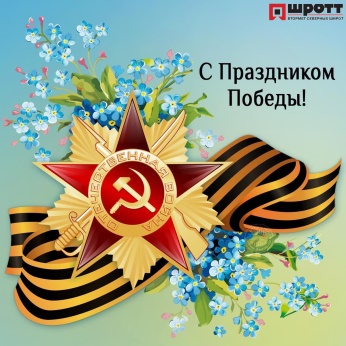 Комитет по образованиюКиришского муниципального района Ленинградской областиПЛ А Нработы на май 2021 годаРабота «горячей линии» по вопросам Г(И)А.  Отв. Михайлова Г.Н., Масляницкая Г.И.Предоставление информации (по мере поступления запросов) по проведению Г(И)А в 9-х и 11-х классах. (Отв. Масляницкая Г.И., Михайлова Г.Н.Выдача уведомлений на ЕГЭ. Отв. руководители ООПроверка готовности ППЭ к ЕГЭ и ОГЭ. Отв. Михайлова Г.Н., Масляницкая Г.И. Сопровождение муниципального этапа регионального конкурса любителей русской словесности. Отв. Абросимова С.Н., Ерохина С.Б.Проведение мониторинга качества подготовки обучающихся общеобразовательных организаций в форме всероссийских проверочных работ в 2021 году. Срок: май 2021 г. Отв. Кауфман И.А., Абросимова С.Н.Оценка методических компетенций педагогических работников. Срок: 13.05-21.05 Отв. Кауфман И.А., Абросимова С.Н.Турнир по волейболу среди обучающихся (по отдельному графику) (отв. Вороничева Е.М., Токарев В.К.)Тестирование ВФСК «ГТО» (по отдельному графику)(отв. Вороничева Е.М., Токарев В.К.)Дни единых действий РДШ: 09.05 - Всероссийская акция, посвященная Дню Победы; 19.05 - Всероссийская акция, посвященная Дню детских организаций (отв. Зуев В.Ю., Вороничева Е.М.)Конкурс творческих работ «Герои земли русской», посвященный 800-летию А. Невскому (отв. Смирнов С.В.)Территориальная психолого-медико-педагогическая комиссия ( ТПМПК)Выдача бланков на прохождение медицинского обследования для ТПМПК - 17, 24  мая с 16.00 до 18.00.Территориальная психолого-медико-педагогическая комиссия (ТПМПК) - 12 мая с  14.00 до 18.00.Выход специалистов ТПМПК:в детские сады с целью диагностики результативности работы учителей-логопедов и учителей-дефектологов по выпуску обучающихся из групп компенсирующей направленности (МДОУ «Детский сад № 5» - 5 мая, МДОУ «Детский сад № 12» - 6 мая,  МАДОУ «Детский сад № 16» -12 мая, МАДОУ «Детский сад № 14» - 13 мая, МДОУ «Детский сад   № 21» - 18 мая.в МОУ «КСОШ № 3»  по отслеживанию  результативности  обучения выпускников  четвертых классов, обучающихся по адаптированной  основной образовательной программе  в соответствии с ФГОС НОО  обучающихся  с ОВЗ,  вариант 7.2. - 19 мая.Исп. Масляницкая Г.И.«Утверждаю»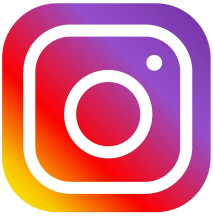 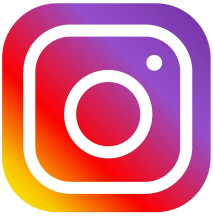 «Утверждаю»Председатель комитетаПредседатель комитета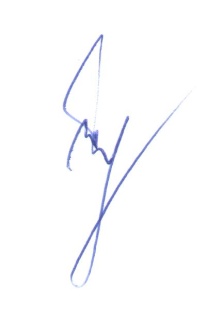 И.А. Голубев27.04.2021 г.ДатаМероприятияМесто и время проведенияОтветственные05.05Акция «Голубь мира»Стелла «Передний край обороны г. Кириши»Вороничева Е.М.Лавров Д.С.Руководители ОО05-06Первенство Киришского района по дзюдо, посвященное Дню ПобедыДЮСШВороничева Е.М.Токарев В.К.09.05Праздничные мероприятия, посвященные 76-й годовщине Победы в Великой Отечественной войне (в дистанционном формате)г.КириширайонВороничева Е.Мруководители ОО11-12.05Летний фестиваль ГТО (муниципальный этап)Стадион «Энергетик»Вороничева Е.М.Токарев В.К.12.05Районная контрольная работа по русскому языку в 10 классе в формате ЕГЭ (тестовая часть)ООАбросимова С.Н.Кулакова Т.Н.12.05Районная профориентационная игра «Мир профессий»МУК15.00Кауфман И.А.Лавров Д.С.12.05Профориентационная встреча с представителями ООО «КИНЕФ»ДДЮТ15.00Кауфман И.А.Смирнов С.В.13.05Совещание заместителей заведующих по воспитательной работеМППСкаб. №513.00Кошеварникова Н.В.Приходько О.В.13.05Рабочая встреча педагогов-психологов школ и ДОУ: передача карт обследования готовности выпускников ДОУ к школеМППС15.00Абросимова С.Н.Томашевич Е.А.13.05Диагностическая работа по математике в 11 классах в формате ЕГЭ по текстам СтатГрад. Профильный уровень ООАбросимова С.Н.Марко Л.И.14.05РМО учителей химииМППС15.00Абросимова С.Н.Павлова Т.А.14.05Методическая панорама-2021. Церемония награждения победителей и лауреатов районных этапов областных конкурсов и муниципальных конкурсов педагогического мастерстваКСОШ №6 12.00Абросимова С.Н.Дмитриева О.С.17.05Межрегиональная научно-практическая видеоконференция «Проектно-исследовательская деятельность как средство личностного и творческого развития младших школьников!»Санкт-ПетербургАбросимова С.Н.Шершикова В.А.18.05 Контрольные работы в 9 классе (биология, литература, информатика и ИКТ)ОО10.00Масляницкая Г.И.Руководители ОО18.05РМО школьных библиотекарейМППСкаб. № 1015.00Абросимова С.Н.Ерохина С.Б.18.05Методический день МППСАбросимова С.Н.Захарова Г.В.18.05Методическая панорама-2021. Фестиваль успешных практик педагогов Киришского района. Работа секцийМППСМУК14.00-16.00Абросимова С.Н.Дмитриева О.С.18.05Работа муниципальной предметной комиссии по проверке ВПР по математике 6, 8 классов обучающихся  МОУ «Будогощская СОШ им. М.П. Галкина»МППС 14.00Кауфман И.А.Абросимова С.Н.Марко Л.И.18.05Семинар для учителей начальной школы «Формирование и оценивание естественнонаучной грамотности»ЛОИРОzoomАбросимова С.Н.Шершикова В.А.18-19.05Муниципальный этап детско-юношеских соревнований «Безопасное колесо»МУКВороничева Е.М. Лавров Д.С.19.05 Контрольные работы в 9 классе (физика, история)ОО10.00Масляницкая Г.И.Руководители ОО19.05Диагностическая работа по математике в формате ОГЭ 9 классов  по текстам СтатГрадООАбросимова С.Н.Марко Л.И.19.05Отчетный концерт народного коллектива - КАППЕЛЫ Киришской детской школы искусствКДШИ18.00Киреева О.С.20.05 Контрольные работы в 9 классе (обществознание, химия)ОО10.00Масляницкая Г.И.Руководители ОО20.05Семинар «Технологии формирования социальной функциональной грамотности младшего школьника»ЛОИРО zoom14.30Абросимова С.Н.Шершикова В.А.20.05Рабочее совещание руководителей общеобразовательных организацийКомитет14.30Голубев И.А.Коваленко И.Л.21.05 Контрольные работы в 9 классе (география, иностранный язык)ОО10.00Масляницкая Г.И.Руководители ОО21.05Праздник последнего звонкаООВороничева Е.М.Руководители ОО24.05Государственная итоговая аттестация по русскому языку обучающихся 9 классаППЭ10.00Масляницкая Г.И.Руководители26.05РМО учителей информатики и ИКТМППС16.00Абросимова С.Н.27.05Государственная итоговая аттестация по математике обучающихся 9 классаППЭ10.00Масляницкая Г.И.Руководители28.05Семинар «Согласование подходов к проверке и оцениванию заданий с развёрнутым решением  ОГЭ по математике»ЛОИРО 10.00Абросимова С.Н.Марко Л.И.28.05РМО учителей начальных классовМППС каб. №514.00Абросимова С.Н.Шершикова В.А.28.05Семинар-практикум «Основные направления ведомственного и межведомственного взаимодействия в вопросах развития медиации с участием несовершеннолетних. Алгоритм применения медиативной и восстановительной технологий»МППС14.00Абросимова С.Н.Павлова З.Н.Дата уточняетсяОперативные совещания руководителей подведомственных комитету по образованию организацийВКСГолубев И.А.Коваленко И.Л.Дата уточняетсяИнформационно-методическое совещание для начальников летних оздоровительных лагерей с дневным пребываниемМесто проведения и время уточняютсяВороничева Е.М.Руководители ОО